ЧЕРКАСЬКА ОБЛАСНА РАДАР І Ш Е Н Н Я21.06.2024                                                                            № 24-9/VIIIПро припинення права постійного користування земельними ділянкамита надання їх у користуванняВідповідно до пункту «а» частини першої статті 8, частини другої статті 122, пунктів «а», «в» частини першої статті 141 Земельного кодексу України, пункту 21 частини першої статті 43, статті 60 Закону України «Про місцеве самоврядування в Україні», враховуючи частину п’яту статті 16 Закону України «Про Державний земельний кадастр», рішення обласної ради від 16.11.2018                    № 26-6/VII «Про припинення юридичної особи – КОМУНАЛЬНЕ ПІДПРИЄМСТВО «ХРИСТИНІВСЬКА ЦЕНТРАЛЬНА РАЙОННА АПТЕКА № 84 ЧЕРКАСЬКОЇ ОБЛАСНОЇ РАДИ», листи комунального підприємства «Христинівська центральна районна аптека № 84» Черкаської обласної ради» від 28.09.2023 № 1 та від 12.10.2023 № 2, Черкаського обласного комунального підприємства «Фармація» від 05.10.2023 № 896, від 18.10.2023 № 909, від 18.10.2023 № 911, обласна рада в и р і ш и л а:1.Припинити КОМУНАЛЬНОМУ ПІДПРИЄМСТВУ «ХРИСТИНІВСЬКА ЦЕНТРАЛЬНА РАЙОННА АПТЕКА № 84 ЧЕРКАСЬКОЇ ОБЛАСНОЇ РАДИ» (ідентифікаційний код юридичної особи 01980472) право  постійного користування земельними ділянками:1) для будівництва та обслуговування будівель закладів охорони здоров’я та соціальної допомоги, площею 0,1027 га, кадастровий номер 7124683500:01:002:0094, що знаходиться за адресою: Черкаська область, Уманський (Христинівський) район, село Ліщинівка, вулиця Центральна (Леніна), 54;2) для будівництва та обслуговування будівель торгівлі, площею                  0,0631 га, кадастровий номер 7124682500:01:001:0008, що знаходиться за адресою: Черкаська область, Уманський (Христинівський) район, село Івангород, вулиця Козацька (Леніна), 1;3) для будівництва та обслуговування будівель торгівлі,                              площею 0,0867 га, кадастровий номер 7124655300:01:002:0148, що знаходиться за адресою: Черкаська область, Уманський (Христинівський) район, село Верхнячка, вулиця Пеніжківська, 9;4) для будівництва та обслуговування будівель торгівлі,                             площею 0,0251 га, кадастровий номер 7124681000:04:002:0015, що знаходиться за адресою: Черкаська обл., Уманський (Христинівський) район, село Велика Севастянівка, вулиця Драченка (Леніна), 195.2. Надати ЧЕРКАСЬКОМУ ОБЛАСНОМУ КОМУНАЛЬНОМУ ПІДПРИЄМСТВУ «ФАРМАЦІЯ» (ідентифікаційний код юридичної                     особи 01980963) у постійне користування земельні ділянки: 1) для будівництва та обслуговування будівель закладів охорони здоров’я та соціальної допомоги, площею 0,1027 га, кадастровий номер 7124683500:01:002:0094, що знаходиться за адресою: Черкаська область, Уманський (Христинівський) район, село Ліщинівка, вулиця Центральна (Леніна), 54;2) для будівництва та обслуговування будівель торгівлі,  площею 0,0631 га, кадастровий номер 7124682500:01:001:0008, що знаходиться за адресою: Черкаська область, Уманський (Христинівський) район, село Івангород, вулиця Козацька (Леніна), 1;3) для будівництва та обслуговування будівель торгівлі,                            площею 0,0867 га, кадастровий номер 7124655300:01:002:0148, що знаходиться за адресою: Черкаська область, Уманський (Христинівський) район, село Верхнячка, вулиця Пеніжківська, 9;4) для будівництва та обслуговування будівель торгівлі,                              площею 0,0251 га, кадастровий номер 7124681000:04:002:0015, що знаходиться за адресою: Черкаська обл., Уманський (Христинівський) район, село Велика Севастянівка, вулиця Драченка (Леніна), 195;5) для житлової забудови і громадського призначення,                                 площею 0,0823 га, кадастровий номер 7122283700:01:002:0016, що знаходиться за адресою: Черкаська область, Звенигородський (Катеринопільський) район, село Мокра Калигірка, вулиця Богдана Хмельницького, 19;6) для будівництва та обслуговування інших будівель громадської забудови, площею 0,0101 га, кадастровий номер 7122255100:01:004:0022,                         що знаходиться за адресою: Черкаська область, Звенигородський (Катеринопільський) район, смт Катеринопіль, вулиця Вільного Козацтва (Петровського), б/н;7) для будівництва та обслуговування будівель закладів охорони здоров’я та соціальної допомоги, площею 0,1893 га, кадастровий номер 7122255100:01:004:0021, що знаходиться за адресою: Черкаська область, Звенигородський (Катеринопільський) район, смт Катеринопіль, вулиця Вільного Козацтва (Петровського), 21а.3. Зобов’язати ЧЕРКАСЬКЕ ОБЛАСНЕ КОМУНАЛЬНЕ ПІДПРИЄМСТВО «ФАРМАЦІЯ» здійснити дії, спрямовані на державну реєстрацію права постійного користування земельними ділянками, зазначеними у пункті 2 цього рішення, у порядку, визначеному Законом України                        «Про державну реєстрацію речових прав на нерухоме майно та їх обтяжень».4. Попередити ЧЕРКАСЬКЕ ОБЛАСНЕ КОМУНАЛЬНЕ ПІДПРИЄМСТВО «ФАРМАЦІЯ» про:необхідність виконання своїх обов’язків відповідно до вимог статті 96 Земельного кодексу України;підстави припинення права користування земельною ділянкою відповідно до вимог статей 141 та 143 Земельного кодексу України.5. Контроль за виконанням рішення покласти на постійні комісії обласної ради з питань комунальної власності, підприємництва та регуляторної політики і з питань агропромислового розвитку та земельних відносин.Голова	Анатолій ПІДГОРНИЙ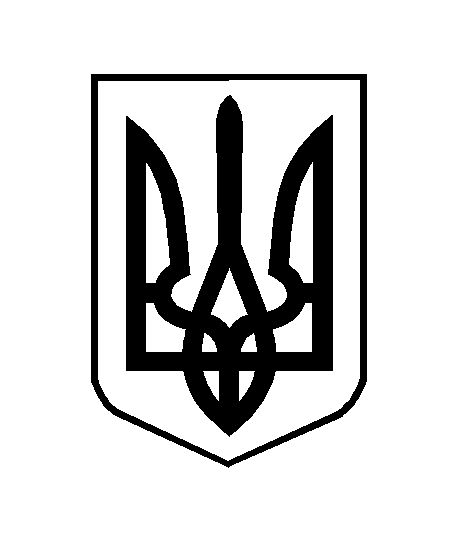 